NAME____________________________                    INDEX NO____________________DATE___________________________                      SIGNATURE 3KNT FRATERNITY 2017TERM II FORM IV EXAMAGRICULTURE PAPER 2443/2TIME: 2HOURSInstructions to candidatesAnswer all the questions in section A and B Section C has 3 questions choose 2 questions Answer all the questions in spaces providedSECTION A 30MK    ANSWER ALL THE QUESTIONS IN SPACES PROVIDEDName four tools that are used when laying concrete blocks during construction of a wall (2mks)Name the breed of goat which is brown with strips running down to the nose (1/2mk)State four ways of controlling lice in poultry (2mks)Give four disadvantages of inbreeding in livestock production (2mks)State four disadvantages of inbreeding in livestock production (2mks)State four factors that can affect digestibility of a feedstuff in livestock (2mks)Give the difference between a roughage and concentrate in livestock nutrition (1mk)Give two reasons for castration in piglets (1mk)Name four parts of a farm building that can be reinforced using concrete (2mks)Differentiate between a notifiable and a zoonotic disease (1mk)Which  organisms causes Newcastle disease in birds (1mk)b.State four specific symptoms of Newcastle disease (2mks)c).Give three methods of controlling Newcastle disease in chicken (11/2mks)Name two commercial feeds fed on layers (1mk)State two causes of soft shelled eggs (1mk)State two disadvantages of fold system in poultry rearing (1mk)Give the main reason for each  of the following in dairy farming (11/2mks)Milking quickly and evenlyMilking at regular interval Compete milking List down four maintenance practices on a mould board plough (2mks)Give three factors that may lead to conception failure after service in heifers (11/2mk)State two factors that can affect digestibility of a feedstuff in livestock (1mk)Give four characteristics of a good site for a fish pond (2mks)Name three methods of extracting honey from combs (11/2mks)Name one feed additives that can be included in livestock diet (1mk)SECTION B 20MKSAnswer all questions in this sectionBelow are photographs showing parts of a ruminant stomach.Study them and answer the questions 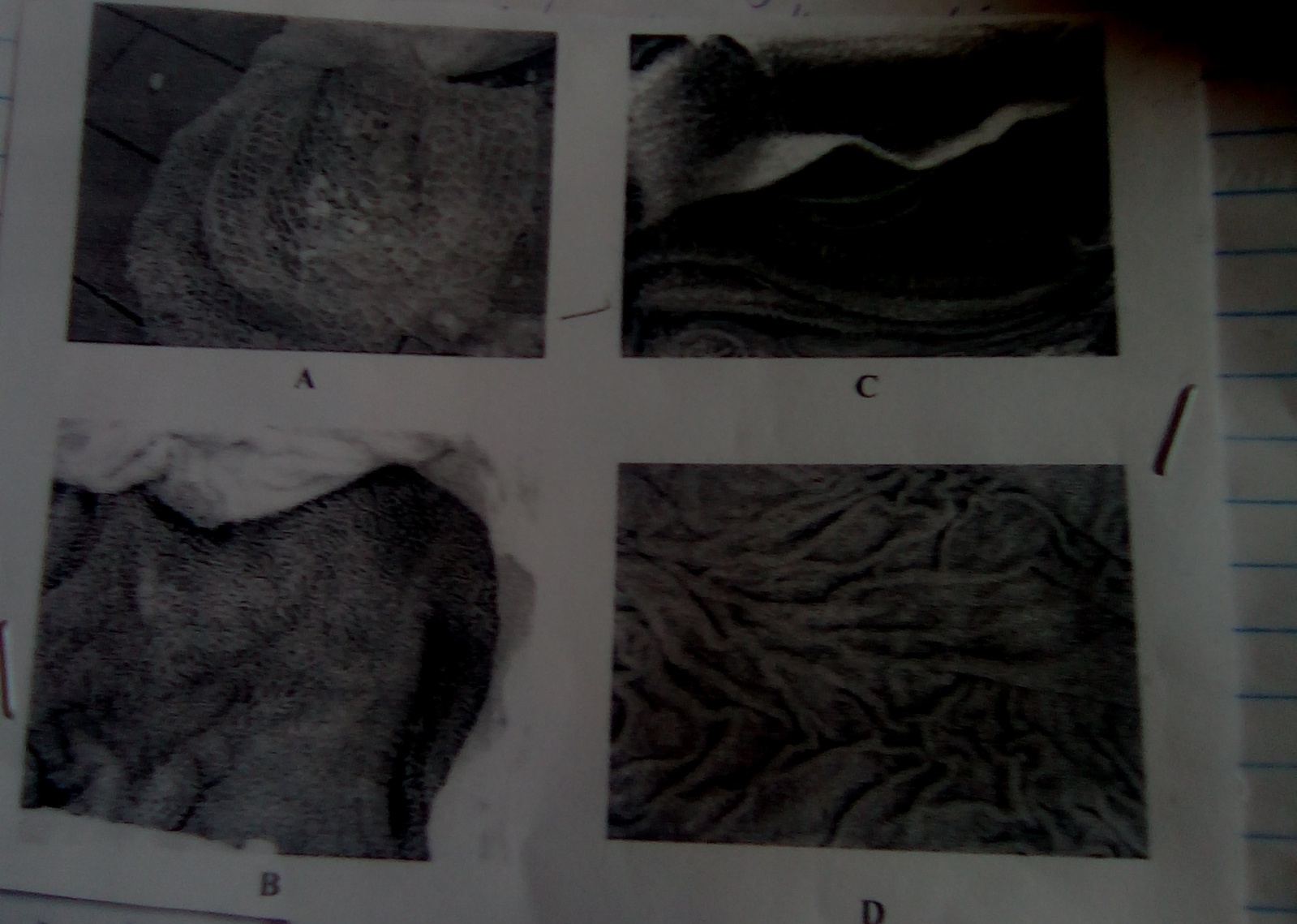 Identify the parts labeled A and B (2mks)ABState one function of the part labeled (2mks)ACName one enzyme that is produced in the part labeled D (1mk)23. Study the diagram of an ox-plough below and answer the questions that follow.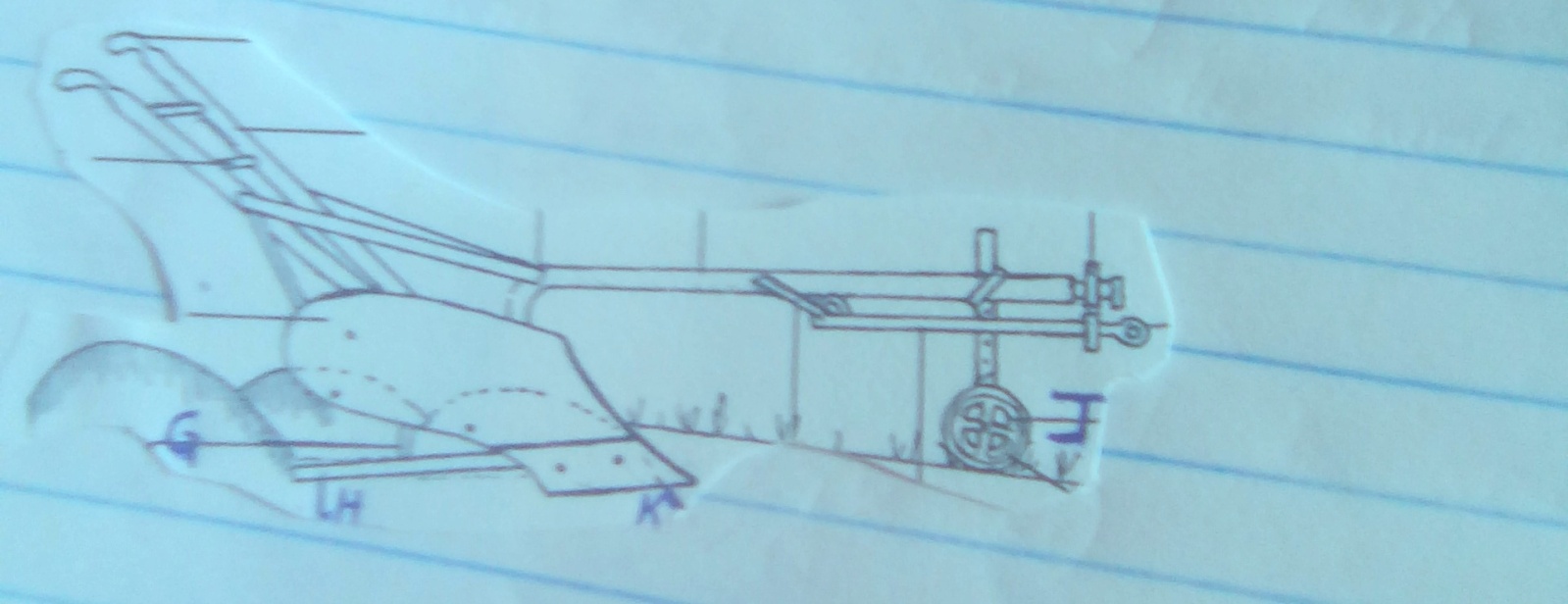 Name the parts labeled G and H (2mks)GHState one maintenance practice that should be carried out on each part labeled J and K (2mks)JKState the function of the part labeled H (1mk)24. The diagram below illustrates an activity carried out by a poultry farmer keeping layers. Study the diagram carefully and answer the questions that follow. 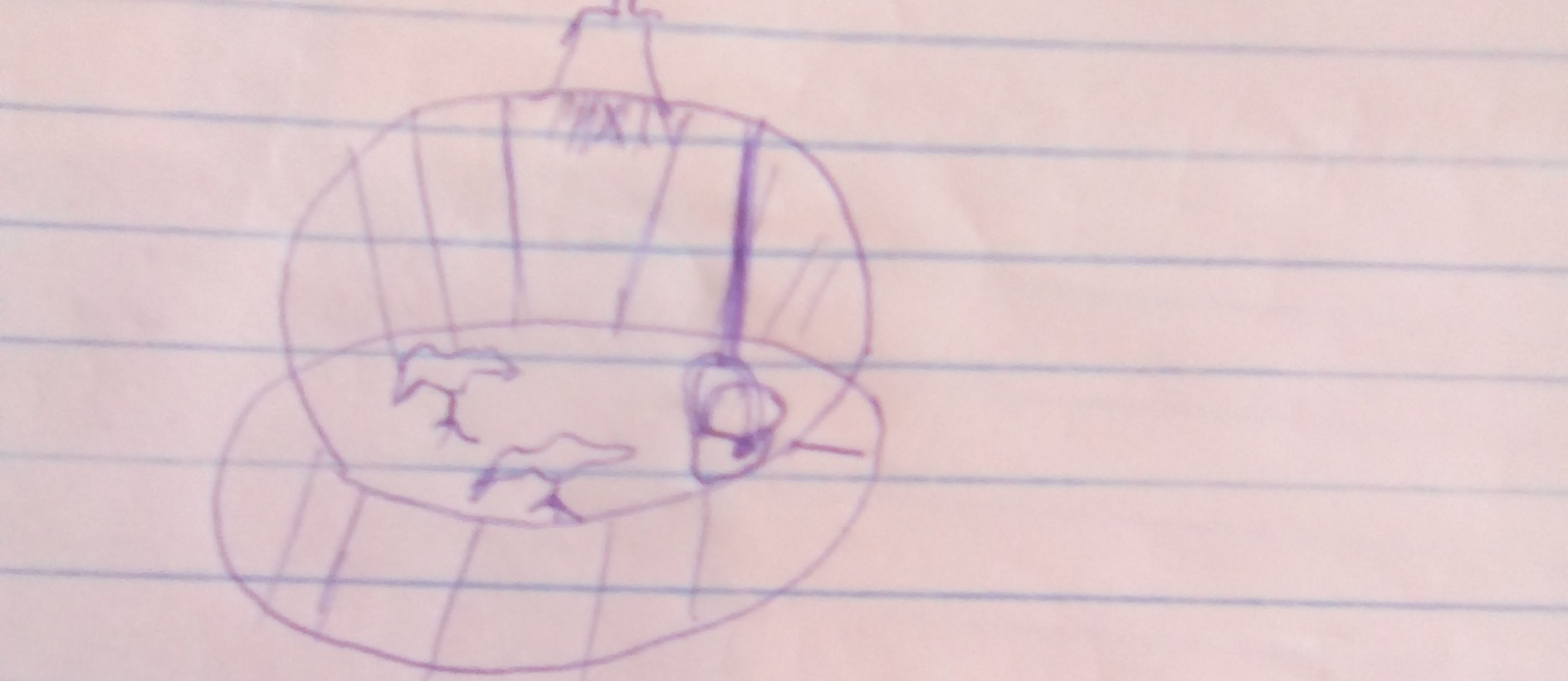 a. Identify the activity carried out using the set up illustrated in the diagram (1mk)b) List down four preparation that should be carried out to the structure before arrival of day old chicks (2mks)c) .Name four materials used in constructing the structure above (2mks)25. Below is a diagram illustrating the reproductive system of a bull. Study it and answer the questions that follow.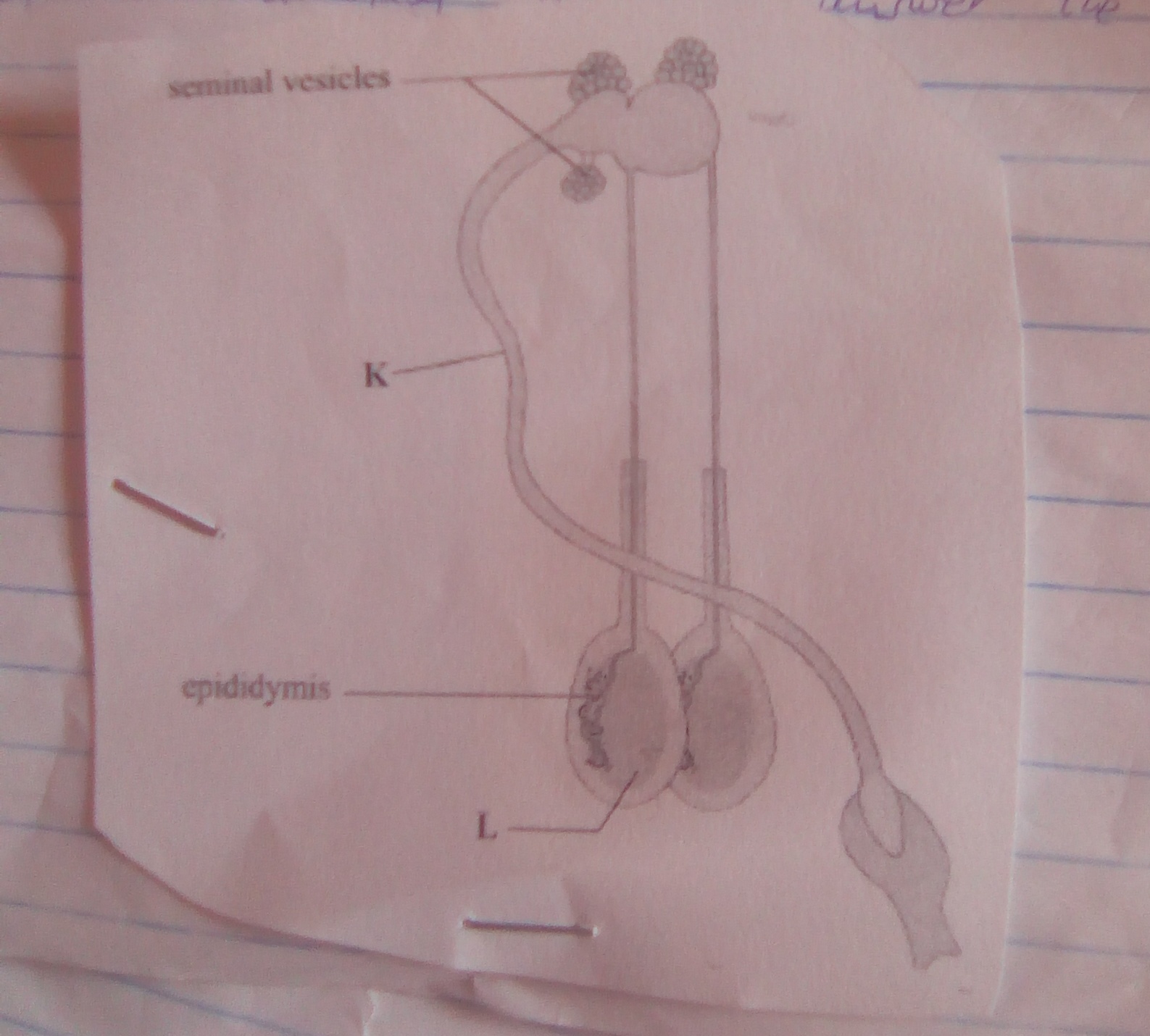  a. Identify the parts labeled K and L (2mks)            K            Lb).State the function of the parts labeled (2mks)EpididymisSeminal vesiclesSECTION C Answer any two questions from this section in the spaces provided25a.Describe the body conformation features of Dairy heifer (5mks    b.State the disadvantages of using live fences on a farm (7mks    c.   Describe how a four stroke cycle petrol engine works (8mks26a.Describe the disease control routine management practices in calf rearing (7mk  b.Describe the contagious abortion (brucellosis) diseases under the following sub-headingsCausal organism (1mks)Animals affected (2mks)Symptoms (4mkControl measure (6mks)27a.State and explain the components of zero grazing unit (14mk      b.Outline six advantages of raising dairy cattle in a zero grazing unit (6mks)SECTION  QUESTIONSMARKS A 1-21B22232425C 262728